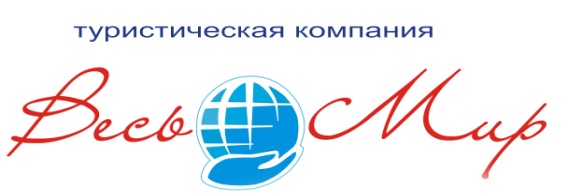 РТ, 420107, г Казань, ул. Спартаковская, д. 2, оф.312е-mail: allworld-tour@mail.ruсайт: www.vesmirkazan.ruтелефакс:  (843) 296-93-70; 8 (900) 325-27-30______________________________________________________________________________________Стоимость путевок в санаторий «Кленовая гора» в 2022 годуПолную информацию по санаторию смотрите здесь…Пенсионерам: специальные заезды по специальным ценам с трансфером из Казани! (см. здесь…)Цены  действуют  с 10.01.22г. по 30.06.22г. 		Расчетный период: сутки                                					Расчетный час: любой.*Доп. места в 1- местные номера не предоставляются.Условия обслуживания:
Расчетный час: любой. Расчетный период – сутки.Дети: до 4 лет принимаются бесплатно. На лечение только с 14 лет.Документы на заселение: Путевка, документы, удостоверяющие личность ВСЕХ участников тура (паспорт), страховой медицинский полис, санаторно-курортную карту (если путевка с лечением, давностью не менее 2-х месяцев), СНИЛС.Для детей до 14 лет нужна справка об эпидокружении.Условные обозначения: основное место: "2" - 2-спальная, "1" - 1-спальная кровать,      доп.место: "2" – диван; «1» -раскладушка (детские до 14 лет).*Данная скидка предоставляется ПЕНСИОНЕРАМ  всех  категорий  при заезде от 10 дней!ПРИМЕЧАНИЕ: Дети до  4 –х лет принимаются бесплатно (без предоставления дополнительного места и питания). Детям  с 5 лет до 14 лет:- питание - 416 руб.;- коммунальные услуги - 140 руб.;- дополнительное место - раскладушка – 50 руб.;РазмещениеРазмещениеКол-воместКол-воместКол-воместПроживание,питаниеПроживание,питаниеПроживание,питание, лечениеПроживание,питание, лечениеНомера ЭкономНомера Экономосн.осн.доп.1 чел.2 чел.1 чел.2 чел.(Душ с поддоном (кроме 6 эт.- на пол), санузел, балкон)(Душ с поддоном (кроме 6 эт.- на пол), санузел, балкон)2-х местный номер эконом (без TV) (1,6,7 эт.)2-х местный номер эконом (без TV) (1,6,7 эт.)1+11+116403280       2190     43802-х местный номер эконом (без TV) (1,6,7 эт.) ПЕНСИОНЕР2-х местный номер эконом (без TV) (1,6,7 эт.) ПЕНСИОНЕР1+11+118901-но местный номер эконом (без TV) (1,6,7 эт.)*1-но местный номер эконом (без TV) (1,6,7 эт.)*11189024402-х местный номер эконом (с TV) (2,5 эт.)2-х местный номер эконом (с TV) (2,5 эт.)1+11+117403480229045802-х местный номер эконом (с TV) (2,5 эт.) ПЕНСИОНЕР2-х местный номер эконом (с TV) (2,5 эт.) ПЕНСИОНЕР1+11+119901-но местный номер эконом (с TV) (2,5 эт.)*1-но местный номер эконом (с TV) (2,5 эт.)*11197025202-х местный номер эконом (8 эт.) №№817-8232-х местный номер эконом (8 эт.) №№817-8231+11+118303660238047602-х местный номер эконом (8 эт.) ПЕНСИОНЕР2-х местный номер эконом (8 эт.) ПЕНСИОНЕР2090Номера Стандарт (3,4,8 эт.)Номера Стандарт (3,4,8 эт.)1 чел.2 чел.1 чел.2 чел.(ТВ, холодильник, душ, санузел, балкон)(ТВ, холодильник, душ, санузел, балкон)2-х местный номер Стандарт №2 (с ремонтом)2-х местный номер Стандарт №2 (с ремонтом)1+1/ 21+1/ 225404890309059902-х местный номер Стандарт №12-х местный номер Стандарт №11+1/ 21+1/ 22200414027505240Номера улучшенной комфортности (3,4 эт.)Номера улучшенной комфортности (3,4 эт.)1 чел.2 чел.1 чел.2 чел.(ТВ, холодильник, ванна, санузел, балкон)(ТВ, холодильник, ванна, санузел, балкон)Номер улучш.комфортности 2-х комн. (с ремонтом)Номер улучш.комфортности 2-х комн. (с ремонтом)1+1/ 21+1/ 21,53180523037306330Номер улучш. комфортности 2-х комнатныйНомер улучш. комфортности 2-х комнатный1+1/ 21+1/ 23060515036106250(ТВ, холодильник, ванна, санузел, балкон)(ТВ, холодильник, ванна, санузел, балкон)1 чел.2 чел.1 чел.2 чел.Номер улучш. комфортности 3-х комнатный №№211,319Номер улучш. комфортности 3-х комнатный №№211,319Номер улучш. комфортности 3-х комнатный №№211,319Номер улучш. комфортности 3-х комнатный №№211,319Номер улучш. комфортности 3-х комнатный №№211,319529063902+1+12+1+12+1+13 чел.4 чел.3 чел.4 чел.Номер улучш. комфортности 3-х комнатный №№211, 319Номер улучш. комфортности 3-х комнатный №№211, 319Номер улучш. комфортности 3-х комнатный №№211, 319Номер улучш. комфортности 3-х комнатный №№211, 319Номер улучш. комфортности 3-х комнатный №№211, 31962707200792094001 чел.2 чел.1 чел.2 чел.Номер улучш. комфортности 3-х комнатный № 412Номер улучш. комфортности 3-х комнатный № 412Номер улучш. комфортности 3-х комнатный № 412Номер улучш. комфортности 3-х комнатный № 412Номер улучш. комфортности 3-х комнатный № 412529063903 чел.3 чел.3 чел.3 чел.4 чел.3 чел.Номер улучш. комфортности 3-х комнатный № 412Номер улучш. комфортности 3-х комнатный № 412Номер улучш. комфортности 3-х комнатный № 412Номер улучш. комфортности 3-х комнатный № 412Номер улучш. комфортности 3-х комнатный № 4126270720079209400(ТВ, холодильник,  ванна, санузел, балкон)1 чел.2 чел.1 чел.2 чел.Номер повыш. комфортности 2-х комнатный №401222243005850485069501 чел.Дополнительное место (ребенок с 5 до 14 лет) (раскладушка)Дополнительное место (ребенок с 5 до 14 лет) (раскладушка)Дополнительное место (ребенок с 5 до 14 лет) (раскладушка)Дополнительное место (ребенок с 5 до 14 лет) (раскладушка)Дополнительное место (ребенок с 5 до 14 лет) (раскладушка)610Услуги по организации питания и леченияСтоимостьСтоимостьСтоимостьСтоимостьПитание 4-х разовое (детское)1 чел. / сутки1 чел. / сутки1 чел. / сутки1 чел. / сутки416416416416Лечение1 чел. / сутки1 чел. / сутки1 чел. / сутки1 чел. / сутки550550550550Дополнительные услугиПосещение бассейна 1 час1 час1 час1 час200200200200Аренда сауны с бассейном (до 10 чел.)2 часа2 часа2 часа2 часа3000300030003000